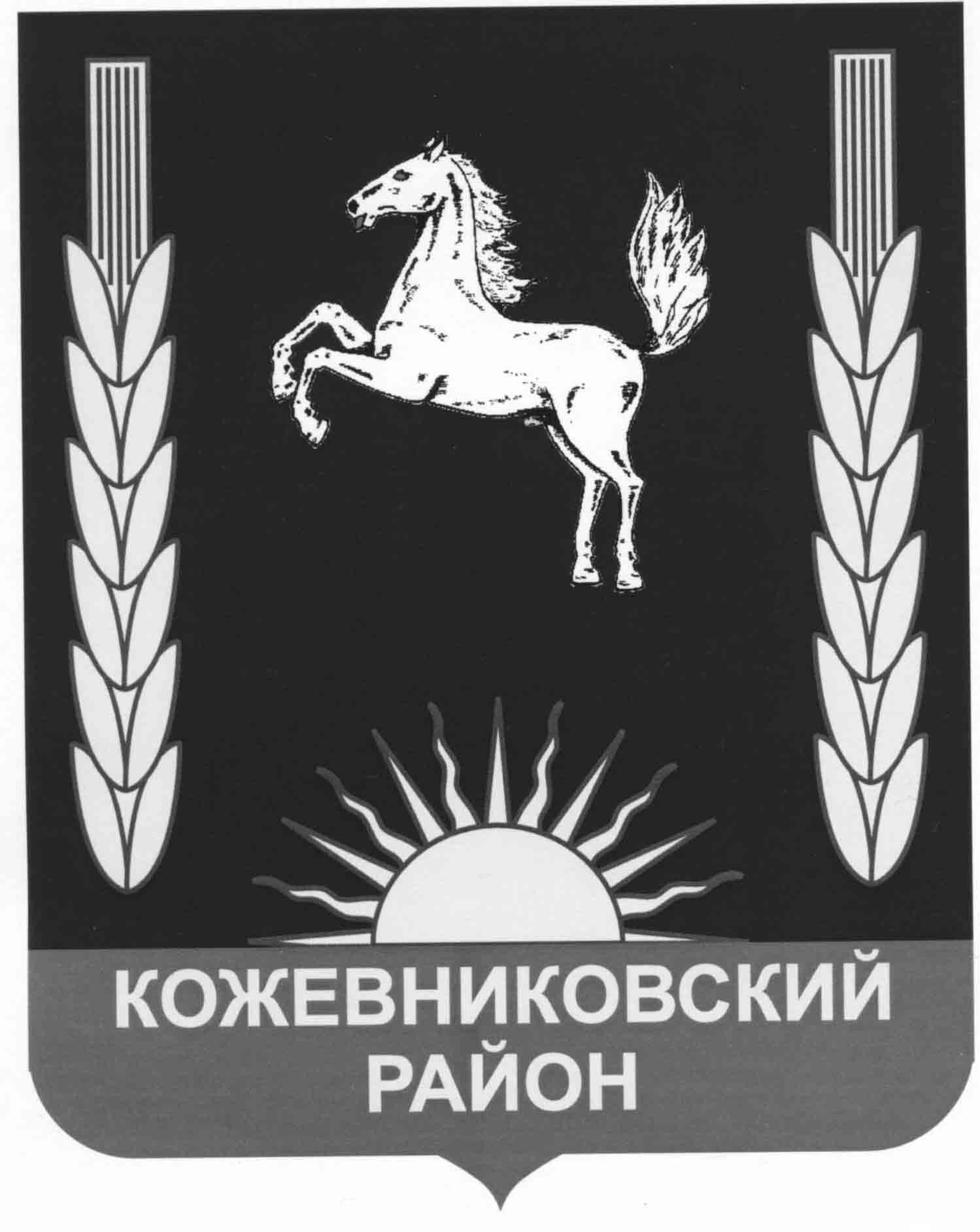 АДМИНИСТРАЦИЯ   КОЖЕВНИКОВСКОГО   РАЙОНАПОСТАНОВЛЕНИЕ___________								                          №__________                                                         с. Кожевниково   Кожевниковского района   Томской областиПриложение 1к постановлению Администрации Кожевниковского районаот_____________№_____Положение о постоянно действующей комиссии по оценке технического состояния автомобильных дорог общего пользования местного значения, вне границ населённых пунктов, расположенных на территории муниципального образования Кожевниковский районТомской областиПостоянно действующая комиссия по оценке технического состояния автомобильных дорог общего пользования местного значения, вне границ населённых пунктов, расположенных на территории муниципального образования Кожевниковский район Томской области (далее - комиссия) является коллегиальным органом, осуществляющим обследование состояния дорог общего пользования, мостов и иных транспортных инженерных сооружений, за исключением автомобильных дорог общего пользования, мостов и иных транспортных инженерных сооружений федерального и регионального значения, расположенных на территории муниципального образования Кожевниковский район Томской области, с целью выработки предложений по устранению недостатков в состоянии, оборудовании и содержании автомобильных дорог общего пользования, мостов и иных транспортных инженерных сооружений.Комиссия в своей деятельности руководствуется федеральными, областными законами, муниципальными правовыми актами Кожевниковского района Томской области	инастоящим	Положением.Основной задачей комиссии является оценка соответствия технического состояния и уровня содержания, автомобильных дорог общего пользования, мостов и иных транспортных инженерных сооружений, расположенных на территории муниципального образования Кожевниковский район Томской области, установленным государственными стандартами Российской Федерации, строительными нормами и правилами, техническими правилами ремонта и содержания автомобильных дорог, другими нормативными документами.Основной функцией комиссии является непосредственное обследование автомобильных дорог общего пользования, мостов и иных транспортных инженерных сооружений путем визуального осмотра. Для осмотра автомобильных дорог общего пользования могут привлекаться специализированные организации.Оценка технического состояния автомобильных дорог проводится комиссиейнережеодногоразавгод.Организация работы комиссии осуществляется в соответствии с графиком, утверждаемым председателем комиссии, а в случае необходимости - по инициативе председателя комиссии.В процессе диагностики технического состояния автомобильных дорог определяются:параметры и характеристики автомобильной дороги, определяющие степень соответствия нормативным требованиям постоянных (незначительно меняющихся в процессе эксплуатации или меняющихся после реконструкции и капитального ремонта) параметров и характеристик автомобильной дороги (техническийуровеньавтомобильнойдороги):ширина проезжей части и земляного полотна; габарит приближения;длины прямых, число углов поворотов в плане трассы и величины их радиусов;протяженность подъемов и спусков; продольный и поперечный уклоны;высота насыпи и глубина выемки;габариты искусственных дорожных сооружений; наличие элементов водоотвода;наличие элементов обустройства дороги и технических средств организации дорожного движения;параметры и характеристики автомобильной дороги, определяющие степень соответствия нормативным требованиям переменных параметров и характеристик автомобильной дороги, организации и условий дорожного движения, изменяющихся в процессе эксплуатации автомобильной дороги (эксплуатационноесостояниеавтомобильной	дороги):продольная ровность и колейность дорожного покрытия; сцепные свойства дорожного покрытия и состояние обочин; прочность дорожной одежды;грузоподъемность искусственных дорожных сооружений; объем и вид повреждений проезжей части, земляного полотна и системы водоотвода, искусственных дорожных сооружений, элементов обустройства дороги и технических средств организации дорожного движения;3) характеристики автомобильной дороги, определяющие совокупность показателей, влияющих на эффективность и безопасность работы автомобильного транспорта, отражающих интересы пользователей и степень влияния на окружающую среду (потребительские свойства автомобильной дороги):средняя скорость движения транспортного потока;безопасность и удобство движения транспортного потока:пропускная способность и уровень загрузки автомобильной дороги движением;среднегодовая суточная интенсивность движения и состав транспортного потока;способность дороги пропускать транспортные средства с допустимыми для движения осевыми нагрузками, общей массой и габаритами;степень воздействия дороги на окружающую среду.Результаты обследования дорожных условий оформляются актом оценки технического состояния автомобильных дорог, расположенных на территории муниципального образования Кожевниковский район Томской области (далее - акт), согласно приложению 2 к настоящему Положению, в котором дается заключение комиссии о возможности эксплуатации действующих дорог общего пользования, мостов и иных транспортных инженерных сооружений.Результаты обследования дорожных условий автомобильных дорог, по которым проходят автобусные маршруты, оформляются актом обследования автобусного маршрута, в котором дается заключение комиссии о возможности эксплуатации действующих дорог общего пользования, мостов и иных транспортных инженерных сооружений.В случае выявления недостатков в состоянии, оборудовании и содержании автомобильных дорог общего пользования, мостов и иных транспортных инженерных сооружений, в акте отражаются предложения комиссии по проведению неотложных и перспективных мероприятий, направленных на улучшение условий движения и предупреждение дорожно- транспортных происшествий на автомобильных дорогах общего пользования.11. Акт подписывается председателем, если за него проголосовало не менее двух третей от числа членов комиссии.12. Акты передаются в администрацию муниципального образования Кожевниковский район Томской области для принятия мер по устранениювыявленныхнедостатков.Копии актов с предложениями по проведению мероприятий для устранения выявленных недостатков направляются в дорожные и другие организации, в ведении которых находятся автомобильные дороги, искусственные сооружения.Приложение 2к постановлению Администрации Кожевниковского районаот_____________№_____Состав комиссии по оценке технического состояния автомобильных дорог общего пользования местного значения вне границ населенных пунктов, расположенных на территории муниципального образования Кожевниковский район Томской областиПриложение №1к Положению о постоянно действующейкомиссии по оценке технического состоянияавтомобильных дорог общего пользования местногозначения вне границ населенных пунктов в границах         муниципального образования Кожевниковский район Томской областиАКТоценки технического состояния автомобильных дорог, общего пользования местного значения вне границ населенных пунктов, расположенных на территории муниципального образования Кожевниковский район Томской области  Постоянно действующая комиссия по оценке технического состояния автомобильных дорог, общего пользования местного значения вне границ населенных пунктов, расположенных на территории муниципального образования Кожевниковский район Томской областиот______________№_____________в составепредседателя комиссии:секретарь комиссии:членов комиссии:Рассмотрев представленную документацию: _______________________________________________________________________________________________________________________________________________________________________________________________________________________________________И проведя визуальное обследование объекта____________________________________________________________________________________________________________________________________________________                  (указать наименование объекта и его функциональное назначение)По адресу: Томская область, Кожевниковский район,________________________________Год ввода в эксплуатацию_______________________,Дата последнего ремонта , реконструкции_________________________________________,Протяженность_______________________________________м.п.,Установила следующее:Параметры и характеристики автомобильной дороги, определяющие степень соответствия нормативным требованиям постоянных (незначительно меняющихся в процессе эксплуатации или меняющихся после реконструкции и капитального ремонта) параметров и характеристик автомобильной дороги (технический уровень автомобильной дороги):параметры и характеристики автомобильной дороги, определяющие степень соответствия нормативным требованиям переменных параметров и характеристик автомобильной дороги, организации и условий дорожного движения, изменяющихся в процессе эксплуатации автомобильной дороги (эксплуатационное состояние автомобильной дороги):характеристики автомобильной дороги, определяющие совокупность показателей, влияющих на эффективность и безопасность работы автомобильного транспорта, отражающих интересы пользователей и степень влияния на окружающую среду (потребительские свойства автомобильной дороги):Заключение:Заключение по оценке технического состояния объекта:______________________________________________________________________________________________________________________________________________________________________________________________________________Предложения по проведению неотложных и перспективных мероприятий:____________________________________________________________________________________________________________________________________________________________________________________________________________________________________________________________________________________________Председатель комиссии _______________________ /__________________________/				    (подпись)	                             (Ф.И.О.)Члены комиссии _______________________ /__________________________/				    (подпись)	                             (Ф.И.О.)		     _______________________ /__________________________/				    (подпись)	                             (Ф.И.О.)		     _______________________ /__________________________/				    (подпись)	                             (Ф.И.О.)		    _______________________ /__________________________/				    (подпись)	                             (Ф.И.О.)Об утверждении положения о постоянно действующей комиссии по оценке технического состояния автомобильных дорог общего пользования местного значения вне границ населенных пунктов, расположенных на территории муниципального образования Кожевниковский район Томской области  Об утверждении положения о постоянно действующей комиссии по оценке технического состояния автомобильных дорог общего пользования местного значения вне границ населенных пунктов, расположенных на территории муниципального образования Кожевниковский район Томской области  В соответствии  с пунктом 5 статьи 14 Федерального закона от 6 октября 2003 года № 131-ФЗ «Об общих принципах организации местного самоуправления в Российской Федерации»», частью 4 статьи 17 Федерального закона от 8 ноября 2007 года № 257-ФЗ «Об автомобильных дорогах и о дорожной деятельности в Российской Федерации и о внесении изменений в отдельные законодательные акты Российской Федерации», приказом Минтранса России от 27 августа 2009 года № 150 «О порядке проведения оценки технического состояния  автомобильных дорог»  ПОСТАНОВЛЯЮ:1. Утвердить Положение о постоянно действующей комиссии по оценке технического состояния автомобильных дорог общего пользования местного значения, вне границ населённых пунктов, расположенных на территории муниципального образования Кожевниковский район Томской области согласно приложению 1 к настоящему постановлению.2. Утвердить Состав комиссии по оценке технического состояния автомобильных дорог общего пользования местного значения вне границ населенных пунктов, расположенных на территории муниципального образования Кожевниковский район Томской области согласно приложению 2 к настоящему постановлению.3. Опубликовать настоящее постановление в районной газете «Знамя труда» и разместить на официальном сайте органов местного самоуправления   Кожевниковского района.4. Настоящее постановление вступает в силу с даты его опубликования.5. Контроль за исполнением настоящего постановления возложить на заместителя Главы Кожевниковского района по жилищно-коммунальному хозяйству, строительству, общественной безопасности Вакурина В.И. В соответствии  с пунктом 5 статьи 14 Федерального закона от 6 октября 2003 года № 131-ФЗ «Об общих принципах организации местного самоуправления в Российской Федерации»», частью 4 статьи 17 Федерального закона от 8 ноября 2007 года № 257-ФЗ «Об автомобильных дорогах и о дорожной деятельности в Российской Федерации и о внесении изменений в отдельные законодательные акты Российской Федерации», приказом Минтранса России от 27 августа 2009 года № 150 «О порядке проведения оценки технического состояния  автомобильных дорог»  ПОСТАНОВЛЯЮ:1. Утвердить Положение о постоянно действующей комиссии по оценке технического состояния автомобильных дорог общего пользования местного значения, вне границ населённых пунктов, расположенных на территории муниципального образования Кожевниковский район Томской области согласно приложению 1 к настоящему постановлению.2. Утвердить Состав комиссии по оценке технического состояния автомобильных дорог общего пользования местного значения вне границ населенных пунктов, расположенных на территории муниципального образования Кожевниковский район Томской области согласно приложению 2 к настоящему постановлению.3. Опубликовать настоящее постановление в районной газете «Знамя труда» и разместить на официальном сайте органов местного самоуправления   Кожевниковского района.4. Настоящее постановление вступает в силу с даты его опубликования.5. Контроль за исполнением настоящего постановления возложить на заместителя Главы Кожевниковского района по жилищно-коммунальному хозяйству, строительству, общественной безопасности Вакурина В.И. Первый заместитель Главы района                                                         А.А. МалолеткоЗаместитель Главы Кожевниковского	Начальник отдела правовойРайона по жилищно-коммунальному хозяйству, 	и кадровой работыстроительству, общественной безопасности                ________________В.И. Савельева                    ____________В.И. Вакурин                                          «____»___________2019г. «_____»______________2019 г.    В.Н. Елегечев22577Первый заместитель Главы района                                                         А.А. МалолеткоЗаместитель Главы Кожевниковского	Начальник отдела правовойРайона по жилищно-коммунальному хозяйству, 	и кадровой работыстроительству, общественной безопасности                ________________В.И. Савельева                    ____________В.И. Вакурин                                          «____»___________2019г. «_____»______________2019 г.    В.Н. Елегечев22577Вакурин Владимир – ИвановичЗаместитель Главы Кожевниковского района по жилищно- коммунальному хозяйству, строительству, общественной безопасности, председатель комиссии Елегечев Виктор – Николаевич            Начальник отдела муниципального хозяйства Администрации Кожевниковского района, заместитель председателя комиссииНосикова Елена - Алексеевна    Начальник отдела по управлению муниципальной собственностью Администрации Кожевниковского районаБашарин Евгений-                        ВладимировичГосударственный инспектор БДД отдела ГИБДД ОМВД России по Кожевниковскому району (по согласованию)Ефимов Вячеслав – АлександровичГлавный инженер ОГУП «Кожевниковское ДРСУ» (по согласованию)№ п/пНаименование показателяЕд. изм.Количество1.Ширина проезжей части и земляного полотнаПог.м.2.Габарит приближенияПог. М.3.Длины прямых, число углов поворотов в плане трассы и величины их радиусовПог.м.4.Протяженность подъемов и спусковПог.м.5.Продольный и поперечный уклоныградус6.Высота насыпи и глубина выемкиПог.м7.Габариты искусственных дорожных сооруженийМ.8.Наличие элементов водоотводаШт./м9.Наличие элементов обустройства дороги и технических средств организации дорожного движенияШт.№ п/пНаименование показателяХарактеристики1.Продольная ровность и колейность дорожного покрытия2.Сцепные свойства дорожного покрытия и состояние обочин3.Прочность дорожной одежды4.Грузоподъемность искусственных дорожных сооружений5.Объем и вид повреждений проезжей части, земляного полотна и системы водоотвода, искусственных дорожных сооружений, элементов обустройства дороги и технических средств организации дорожного движения № п/пНаименование показателяХарактеристики1.Средняя скорость движения транспортного средства2.Безопасность и удобство движения транспортного средства3.Пропускная способность и уровень загрузки автомобильной дороги движением4.Среднегодовая суточная интенсивность движения и состав транспортного потока5.Способность дороги пропускать транспортные средства с допустимыми для движения осевыми нагрузками, общей массой и габаритами